Appendix 4: IERC Review Evaluation FormINSTITUTIONAL ETHICS REVIEW COMMITTEE (IERC)THE AGA KHAN UNIVERSITY - KENYARESEARCH ETHICS REVIEW EVALUATION FORMApplication No: year/IERC- ….Title:_____________________________________________________________________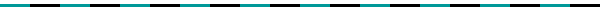 Summary of commentsRisk Level: 		High 			Medium 			Low Recommendation: 	Approve 	 Resubmit (please state conditions)  		 Reject RYesNoN/ACommentsIs all the documentation provided?Scientific importance and validity1Will the study lead to improvements in humanhealth and wellbeing? Increase knowledge?2If the study is a replication of a previousstudy, If YES above, Is it justified (mention in comments)?3If this is an intervention study, can it be practically implemented? 4Is there provision for dissemination of results of the research?5Has the research protocol been approved by aScientific Committee/ body?Has the research proposal been approved by an accredited Ethics body/IERC/IRB?6Are the objectives stated clearly?7Is the study design appropriate in relation to the objectives?8Is the study designed using accepted principles, methods and practices?9Is there a plausible data analysis plan?10Do the sample size and statistical techniques have adequate power to produce reliable and valid results using the smallest number of research participants?11Are the investigators qualifications, competence and experience appropriate to conduct the study?12Are the facilities at the site adequate to support the study?13Is the manner in which the results of research will be reported and published ethical?Assessment of Risks/Benefits1Is the involvement of human participants necessary to obtain the necessary information?2Is the justification of predictable risks and inconveniences weighted against the anticipated benefits for the research participant and the concerned communities adequately?3Are there any plans to withdraw or withhold standard of care for the purpose of research and such actions if any justified?4Is the proposed standard of care in keeping with best local practices? 5Is the medical and psychological support for the participants adequate?6Does the study site have adequate support staff, facilities and required emergency procedures? 7Is there provision for compensation for participants who sustain research related injuries?8Have adequate provisions been made for dealing with and reporting adverse events?9Have adequate provisions been made for safety monitoring and termination of the research project?10Is there a possibility of an intervention being available to the population if found effective?Respect for the dignity of the research participantsInformed consent1Is the process for obtaining informed consent appropriate?2Do participants have the capacity to consent?3Is the justification for the intention to include individuals who cannot consent adequate?4Are the arrangements for obtaining surrogate consent or assent for such individuals appropriate?5Will refusal to participate be respected?6Is the written and oral information to be given to the research participants appropriate, adequate, complete and understandable? Include an assessment of language level with the proposal e.g. FOG index 7Do you approve the compensation offered?8Is the consent given voluntarily? 9Will fresh informed consent be obtained if the procedures are changed during the research?10Is there an opportunity for the participant to ask questions regarding the research?Confidentiality1Is the privacy of the research participant safeguarded?2Are data/ biological specimen storage and disposal procedures adequate to protect participant confidentiality?Rights of the participants1Is the participant’s right to unconditionally withdraw from the research at any time safeguarded?2Is there provision for the participants to ask questions and register complaint?3Is there provision for participants to be informed about newly discovered risks or benefits during the study?4Is there provision for the subjects to be informed of results of  research?5Is there provision to make the study product available to the participants following research?Fair participant selection1Has the study population been determined, primarily, based on the scientific goals of the study?2Is the selection of participants appropriate so that risks are minimized and benefits are maximized and the burden of research equitably distributed?3Does the selection of participants stigmatize any group?4Does selection of subjects favour any group?5Is the initial contact and recruitment appropriate?6Is the research conducted on vulnerable individuals or groups? E.g. children, prisoners, pregnant women, handicapped, mentally disabled persons7Is the research externally sponsored?8Is the research a community research?9Is the research a clinical trial?Responsibilities of the researcher1Has the researcher followed any applicable legal regulations or other guidelines?2Has the researcher obtained permission from the relevant authorities?3Are there any other ethical / legal/ social /financial issues in the study?Vulnerable group e.g. children, prisoners, pregnant women, handicapped, mentally disabled persons1Can the research be equally well carried out in another, less vulnerable, group?2Will the study result in new knowledge relevant to the health needs of this population?3Is the procedure for obtaining proxy/surrogate consent adequate?4Will the subject’s withdrawal from research due to refusal (dissent) be always upheld?5 Does the study benefit outweigh the risk?6Will the benefit of the research be made available to this group?Externally sponsored research1Is there a local co –investigator?2Has the research project been approved by aERC/ IRB in the sponsoring country?3Is the justification for the research to be carried out in Kenya and not in the sponsoring country/institution adequate?4Are the post-research benefits to Kenya acceptable?5Are relevant local laws/ regulations/guidelines of each country adhered to?6Is the research responsive to cultural/social differences?7Are participants receiving the best current treatment as part of the protocol?8Are the provisions for intellectual property sharing fair?9If the data/biological materials are to be transferred overseas, is there adequate provision to safeguard the interests of the subjects and protect intellectual property rights? Ref to Material Transfer Agreement10Is there provision for results of research to be conveyed to relevant authorities in AKU, EA?11Are there any conflicts of interest?If yes, provide details?12Is there a written agreement between the collaborators?Community based research1Is the study relevant to the needs of the community?2Is the study culturally acceptable?3Does the research study in any way stigmatize the participants?4 Before commencement of the study, have the concerned community leaders and other key stakeholder been consulted to consent to design of the study? 5Is community consent obtained?6Is individual consent obtained?7Is the privacy of the participants safeguarded?8If the intervention is shown to be beneficial will the sponsor continue to provide it to participants after conclusion of the study?9Will the intervention or product developed or knowledge generated be made available and affordable for the benefit of the population?10Does the research contribute to capacity building of the community?11Will the results of the research be made available to the concerned community leaders and other key stakeholders in the community?12Are any conflicts of interest resolved? Clinical trials1If it is a multicentre trial, are all centres following the same protocol?2Is the clinical trial registered with a clinical trials registry?3Have adequate animal toxicity and teratogenicity trials been carried out?4Is their sufficient justification for using a placebo control arm?5Does the control group receive the standard therapy?6Are all subject participants treated equally?7Is the procedure for dealing with adverse events adequate?8Is the procedure for reporting adverse events adequate?9Will the sponsoring agency provide the drug / device to the patient till it is marketed in the country?10Are the criteria for termination of the trial detailed?11Is there provision for insurance of trial participants?